Beispiele für Folgen:Temperaturkurven:
Hier haben wir zwei Zahlenfolgen (Listen von aufeinanderfolgenden Zahlen) von mittleren Monatstemperaturwerten, die bereits in einem Diagramm dargestellt sind: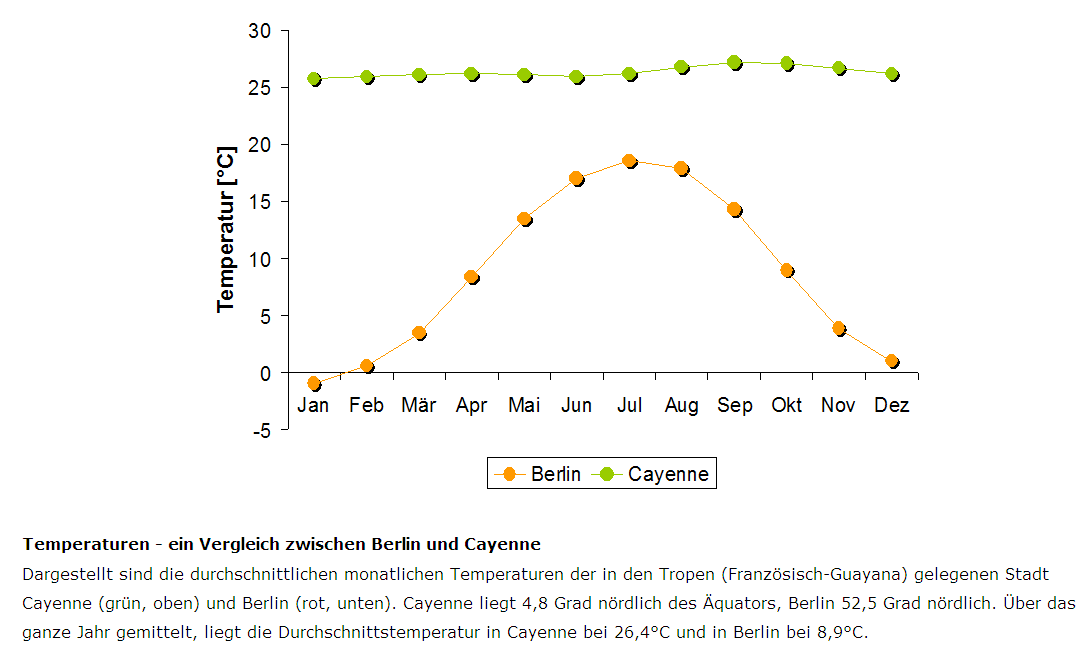 Bevölkerungswachstum:
Man verwendet Zahlenfolgen, in denen man die 
a) Bevölkerungszahlen (Berlin)			b) Zahlen der Bevölkerungszunahme
zusammenfasst:
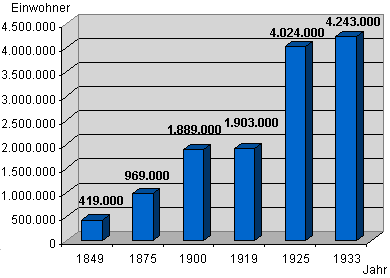 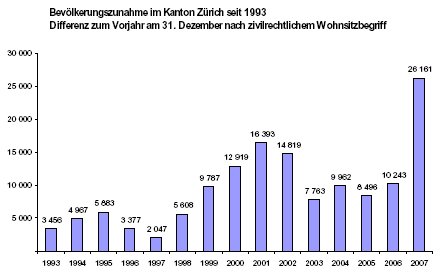 Exkurs: Kannst du dir erklären, wieso in Berlin zwischen 1900 und 1933 praktisch kein Bevölkerungswachstum zu verzeichnen ist?